
ДОВІДКАщодо стану виконання місцевих бюджетівВиконання доходів місцевих бюджетівза січень-серпень 2019 рокуЗа січень-серпень поточного року до загального фонду місцевих бюджетів (без урахування міжбюджетних трансфертів) надійшло 177 906,2 млн гривень.	Приріст надходжень до загального фонду проти січня- серпня минулого року (у співставних умовах та без урахування територій, що не підконтрольні українській владі) склав 19,6% або +29 188,1 млн гривень.(слайд 1).Темп приросту фактичних надходжень податку на доходи фізичних осіб (далі-ПДФО) за січень- серпень 2019 становить 21,9 відсотків. Із 10 регіонів, що мають темпи приросту ПДФО вищі за середній показник по Україні, 2 регіони забезпечили приріст понад 26%. Найнижчий приріст мають Кіровоградська та Луганська області. (слайд 2). Загалом обсяг надходжень ПДФО за січень- серпень склав 105 564,3 млн грн, приріст надходжень проти січня- серпня минулого року становить 21,9%, або на 18 989,6 млн гривень більше.Із 11 регіонів, що забезпечили темп приросту плати за землю вище середнього по Україні (22,4%) більше 30% забезпечили 6 регіонів, найнижчий приріст мають Черкаська (+8,8%) та Запорізька (+10,3%) області.Надходження плати за землю становили 22 239,4 млн грн, приріст надходжень проти січня- серпня минулого року становить 22,4% (слайд 3),або на 4 069,8 млн гривень більше.Фактичні надходження податку на нерухоме майно за січень- серпень 2019 року склали 3 440,7 млн грн, приріст надходжень проти січня- серпня минулого року становить 33,2% (слайд 4), або на 858,0 млн гривень більше. Надходження єдиного податку за січень-серпень 2019 року склали 23 193,6 млн грн, приріст надходжень проти січня- серпня минулого року становить 22,5% (слайд 5), або на 4 253,2 млн гривень більше. Міжбюджетні трансферти за січень-серпень2019 рокуУрядом, згідно з бюджетним законодавством, забезпечено станом на 01.09.2019  перерахування міжбюджетних трансфертів місцевим бюджетам в обсязі 181 788,3 млн грн, що складає 95,5% від передбачених розписом асигнувань на січень-серпень 2019 року, зокрема:базова дотація перерахована в сумі 6 900,2 млн грн або 100,0% до розпису асигнувань;медична субвенція перерахована в сумі 36 791,4 млн грн або 99,3% до розпису асигнувань  субвенції на соціальний захист населення перераховані в обсязі 59 121,4 млн грн (в межах фактичних зобов’язань) або 92,5%  до розпису асигнувань; освітня субвенція перерахована в сумі 49 286,6 млн грн або 99,1% до розпису.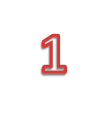 345